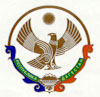 РЕСПУБЛИКА ДАГЕСТАНМУНИЦИПАЛЬНОЕ КАЗЕННОЕ ОБРАЗОВАТЕЛЬНОЕ УЧРЕЖДЕНИЕ  «ДУБРИМАХИНСКАЯ  СРЕДНЯЯ ОБЩЕОБРАЗОВАТЕЛЬНАЯ ШКОЛА»МУНИЦИПАЛЬНОГО  ОБРАЗОВАНИЯ  «АКУШИНСКИЙ  РАЙОН»         368295 с. Дубримахи         Республика Дагестан 				    	                                телефон: 8 928 050 60 46         Акушинский район 		  				                 ИНН 0502005228         						                                                 e-mail:  dubrisosh@mail.ru   12.12.2019                                                    ОТЧЕТО проведенных  мероприятиях  в  МКОУ «Дубримахинская СОШ», посвященных Международному дню борьбы с коррупцией.Провели классные часы  с учащимися 7-9классов на тему: «Сказать коррупции «НЕТ» , «Что такое коррупция». Обновили стенд, посвященный борьбе с коррупцией.Провели беседу с учащимися 5-6 классов на тему: «Детям о коррупции».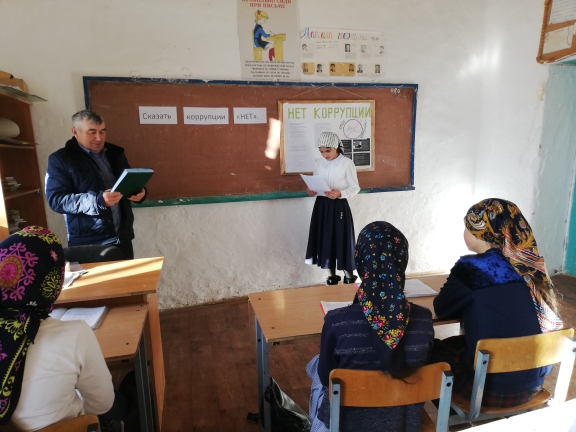 Ответственный: зам. директора по ВР ____________/Алиева Р.М./